Пояснительная записка.УМК: Перспективная начальная школаКласс: 1          Тема: «Согласные глухие звуки [х]-  [х'],отличающиеся по признаку    твёрдости- мягкости. » Место урока в изучении темы, раздела -  Урок  шестого, предпоследнего, раздела: «Изучение букв, обозначающих непарные глухие мягкие и твердые согласные звуки.Используемые формы работы и обоснование их целесообразности- Фронтальная  работа  - ответы на вопросы учителя. Учитель имеет возможность наблюдать и оценивать учащихся в работе, их отношение к изучаемому материалу и взаимоотношения друг с другом.Индивидуальная форма учебной работы на уроке характеризуется высоким уровнем самостоятельности учащихся. 	Работа в паре – формируются коммуникативные качества, личностные УУД.Используемые методы работы и обоснование их целесообразности-Развитие познавательной активности учащихся.Организация самостоятельной работы. Повторение пройденного на протяжении всего урока.Логическая связь нового материала с ранее изученным. Организация работы в парах.  	Работа с учебником.Используемое оборудование;Азбука. Учебник по обучению грамоте  и чтению. Н.Г.Агаркова, Ю.А. Агарков.Условные обозначения пунктов плана урока.	Тетрадь для печатания.Конспект урока.Обучение грамоте. Чтение.УМК:   Перспективная начальная школаКласс:  1Тема: «Согласные глухие звуки [х]-  [х'],отличающиеся по признаку    твёрдости- мягкости. »Цель: Познакомить учащихся с глухими согласными звуками [х]-  [х'], учить дифференцировать эти  звуки по твердости- мягкости.Ход урока.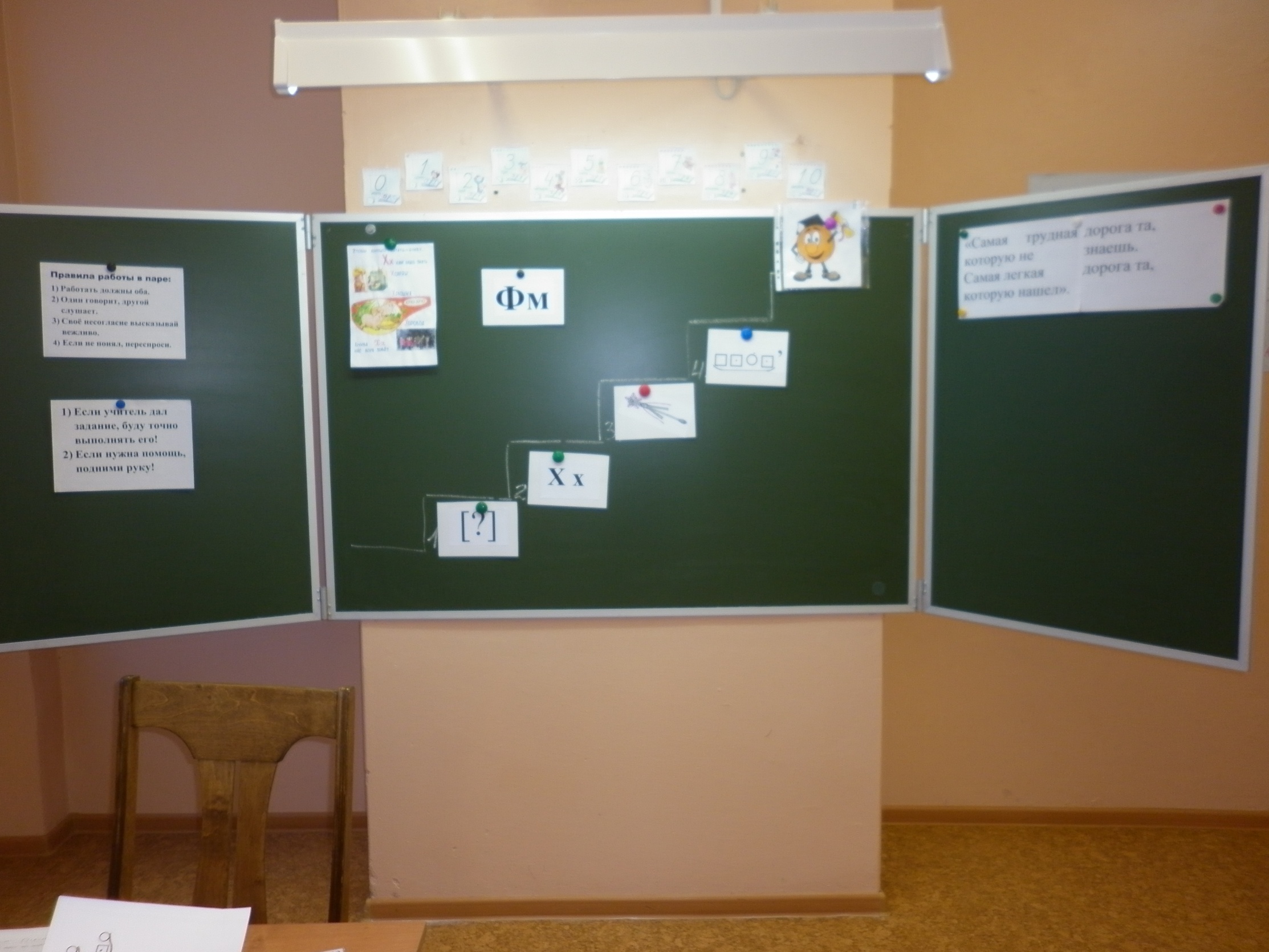 Цели:Задачи:Результат  урока(предметный)Познакомить учащихся с глухими согласными звуками [х]-  [х'], учить дифференцировать эти  звуки по твердости- мягкости,дать характеристику звукам, которые обозначает буква х.- Смоделировать букву. Характеристика  новых звуков.Познакомить учащихся с глухими согласными звуками [х]-  [х'], учить дифференцировать эти  звуки по твердости- мягкости,дать характеристику звукам, которые обозначает буква х.- Обогащать словарный запас учащихся Характеристика  новых звуков.Познакомить учащихся с глухими согласными звуками [х]-  [х'], учить дифференцировать эти  звуки по твердости- мягкости,дать характеристику звукам, которые обозначает буква х.- Сравнить слова. Характеристика  новых звуков.Познакомить учащихся с глухими согласными звуками [х]-  [х'], учить дифференцировать эти  звуки по твердости- мягкости,дать характеристику звукам, которые обозначает буква х.- Отрабатывать навыки работы  со звуко- буквенной схемой. Характеристика  новых звуков.Цель Цель Результат метапредметный.- Формировать умение сотрудничать в паре- Формировать умение прогнозировать свой результат. - Оценивать деятельность  товарища- Формировать умение сотрудничать в паре- Формировать умение прогнозировать свой результат. - Оценивать деятельность  товарищаОтсрочен во времени.       Этап      урокаЗадачи этапаДеятельность учителяДеятельность учащихся1.Вводно- мотивационныйФормировать положительную учебную мотивацию.Прозвенел звонок веселый.Мы начать урок готовы?Будем слушать, рассуждатьИ друг другу помогать.- Проверьте готовность к уроку,  посмотрите друг на друга, улыбнитесь. -  Я рада, что у нас отличное настроение. Надеюсь, что урок пройдет интересно и увлекательно.- Садимся очень тихо, красиво.Начинаем урок  «Обучение  грамоте. Чтение»Для нашего урока я взяла следующий эпиграф.(на доске).Давайте его прочитаем.Я желаю, чтобы одна из наших трудных дорог обязательно стала лёгкой,   и  вы узнали  для себя что-то новое.Эпиграф читает один из учеников:«Самая трудная дорога та, которую не знаешь. Самая легкая дорога та, которую нашел».2. Определение темы урокаОпределить тему урока.Ребята, урок я бы хотела начать стихотворением, а вы внимательно послушайте  и определите, какой звук встречается чаще других?-  Дадим ответ на вопрос?- Кто назовет тему урока?Чтение стихотворения учеником:Хмурый, хилый хнычет хорь, На Хоря напала  хворь,Чахнуть стал и сохнуть, Ни вздохнуть, ни охнуть.Ответы на вопросы учителя:- звуки х, х'- буква х и  звуки, которые она обозначает.3.Определение  целей  урока.Определить цель урока.Назовём  основные цели урока?- познакомиться с новой буквой- дать характеристику звукам, которые обозначает буква х.4.Составление плана урока.Составить план урока.-Чтобы выполнить все задачи, составим план. - Ребята, выполняя пункты плана, мы должны по ступенькам забраться на вершину лесенки успеха (на доске), а поможет нам Смайлик, умный и веселый.- Показываю условный знак,  а вы формулируете цель каждого пункта плана.Формулирование   задач к каждому пункту плана. Перекодирование информации.1. Дать характеристику новым звукам.  2. Познакомиться с новой буквой.3.Сравнить слова.4. Поработать со звуко- буквенной схемой.5. Работа по теме урока.Дать  характеристику звукам.Познакомиться с новой буквой.Научиться моделировать изученную букву.Сравнить с окружающими предметами.Сравнение слов.Познакомиться со значением непонятных слов.Продолжать  учиться работать со звуко- буквенными схемами.Учиться делать прогностическую оценку.Отрабатывать умение оценивать товарища.Первый  пункт плана.Цель этапа?Стр. 92. – Азбука.Кто изображен на первом рисунке?- назовите спрятанный звук?-дайте его характеристику?- посмотрите на второй рисунок?- кто изображен на этом рисунке?- назовите спрятанный звук?-дайте его характеристику?Ребята,  мы поверим на слово или будем доказывать?- согласный (доказывает 1 колонка)- глухой  (доказывает 2 колонка)Твердый- мягкий.Рассмотрим следующие иллюстрации.- Как называют человека, который проводит опыты? - где встречается новый звук?- какой зверек на второй картинке?- характеристика.Вывод Ребята, как вы считаете, мы выполнили первую задачу? Перемещаем Смайлика. (доска)Переходим ко 2 пункту плана.Второй пункт планаЦель этапа? – Посмотрите на доску (странички из «Веселой азбуки»)На букву х  в Азбуке.На что похожа буква х?- Давайте попробуем смоделировать букву х.Во время моделирования: «Х» – забавная игрушка, Деревянная вертушка –  Ветру вольному подружка.ВыводМы познакомились с буквой х?Перемещаю Смайлика.ФМ.  Хомка- хомка.Какие слова с новыми звуками встретились в ФМ?Третий  пункт плана  Чтение слов с буквой х – сравнение.Чтение пар слов на розовом и голубом фоне. Мальчики читают и сравнивают слова на голубом фоне - рассказывают девочкам в паре. Девочки – на розовом фоне.Какие слова вам не понятны?Что интересного в написании пар заметили девочки?Что интересного в написании пар заметили мальчики? Вывод. Перемещаем Смайлика.(доска)Предлагаю отдохнуть.Четвертый пункт планаРабота со звуко- буквенными схемами. Откройте тетрадочки для печатания. Рассмотрите задание.Слова:  Хворь,  хижина, хвояЧто интересного увидели?Как вы думаете, что мы должны сделать?На волшебной линеечке  спрогнозируйте оценку: смогу, не смогу, затрудняюсь.Проверка:  операция  «зеленая паста».+ - правильно,  - - неправильно.Оцените товарища:6 баллов(+)- вверху, 3 балла(+)-  по середине.Остальные- выше, ниже.Вывод:  Перемещаем Смайлика.(доска)Вернемся к эпиграфу нашего урока. Можно ли сказать, что мы с вами открыли новую дорогу?  Достигли поставленной цели?-  Конечно, открыть новое для себя может каждый, если не будет бояться делать шаг вперёд. - Мы добрались на вершину лесенки успеха. (доска)Ответы на вопросы учителя:- охарактеризовать звуки - Муха- [х]- дают характеристику звуку- мухи- [х’]- дают характеристику звукуДоказательство:Согласный -  при произнесении звука возникает преграда .Глухой - при произнесении звука голос не участвует.– химик.- в начале слова.- хорь.- согласный звук  - [х]- глухой, твердыйДа,  мы узнали, что звуки  х, х' – согласные, глухие, отличаются по твердости- мягкости.Познакомиться с новой буквой.Смоделировать букву.- ответы детей.Моделирование буквы из проволоки.Самостоятельная работа. Взаимопомощь.Хомка-хомячок.Полосатенький бочок.Хомка рано встает, Спинку моет,Щечки трет.Подметает хомка хатку И выходит на зарядку.- ответы детей.Работа в парах. Сравнение  слов.- хилый-  больной.- хворь- болезнь,- хлев- загон для скота.-Слова отличаются одной буквой.- Во втором слове есть лишняя буква.Слова прочитали, сравнили.Чтение загадок : один читает- остальные отгадывают(Азбука стр. 93.)- два столбика,  в одном- слова, в другом – схемы.- соотнести слова и стрелочки.- достроить схемы.Прогнозирование результата.Выполнение задания:  самостоятельно.Оценивание товарища (взаимооценка)Мы поработали со звуко- буквенными схемами.6.Контрольно- оценочный.А теперь подведем итог урока.Продолжите предложения…Я научился…Я запомнил…Я узнал…Я понял…Я затрудняюсь…Я очень рада, что вы открыли для себя новое знание . Спасибо за урок.Выводы  детей.Словесная оценка работы на уроке.